                                                                     Веселые консультации с психологом  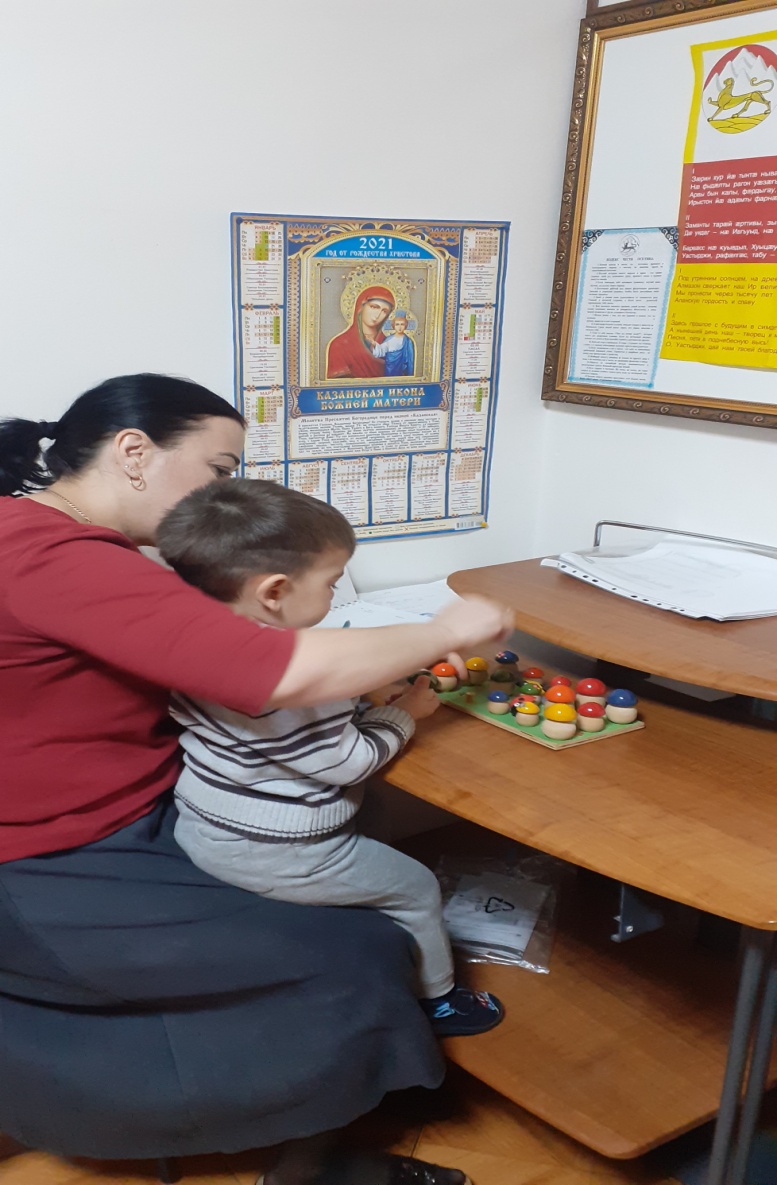 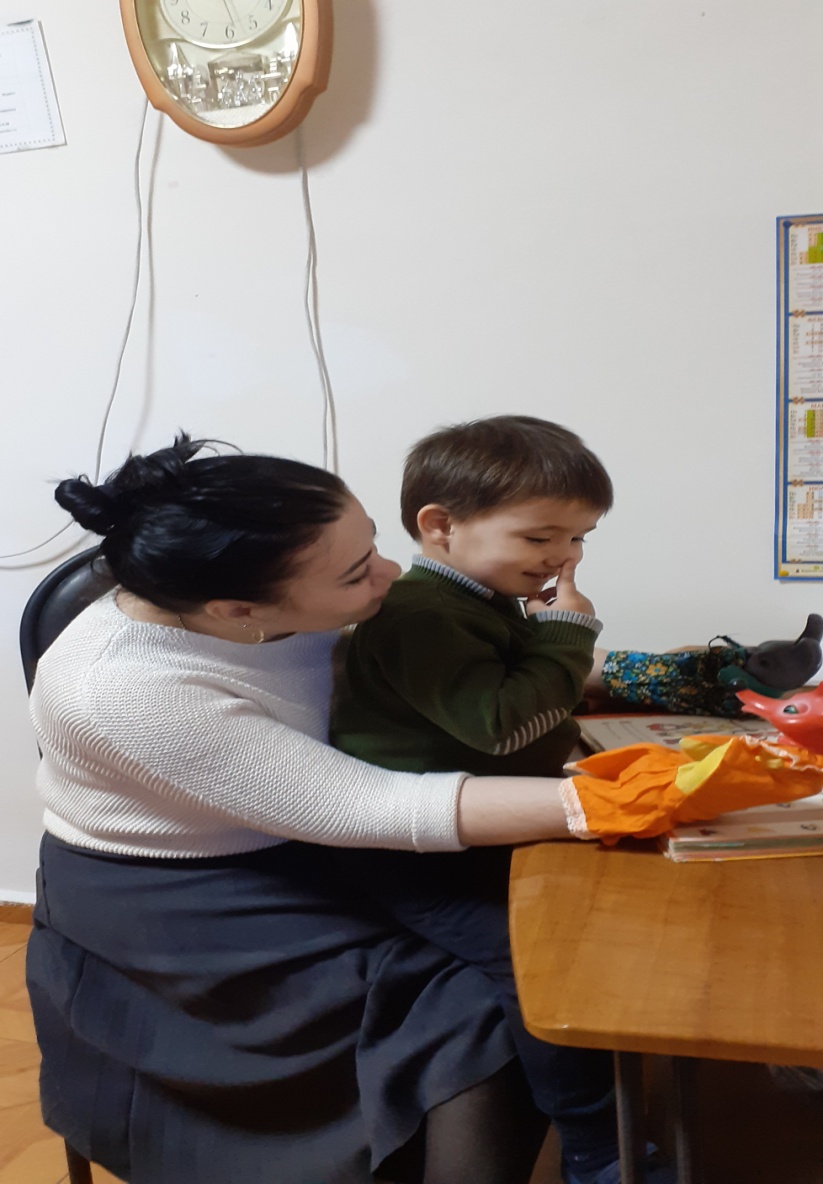 